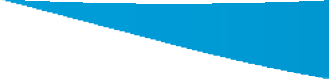 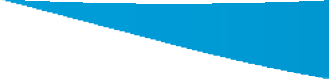 ПРОГРАММАI ФОРУМА МЕЖДУНАРОДНИКОВ«СОВРЕМЕННЫЕ МЕЖДУНАРОДНЫЕ ОТНОШЕНИЯ И ДИПЛОМАТИЯ: РОЛЬ И МЕСТО РЕСПУБЛИКИ КАЗАХСТАН»Алматы, 15-16 мая, 2023 г.ДОПОЛНИТЕЛЬНЫЕ МЕРОПРИЯТИЯ: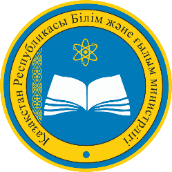 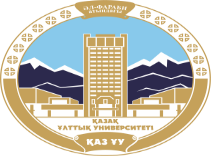 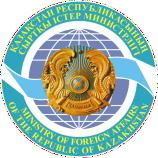 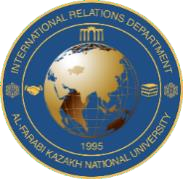 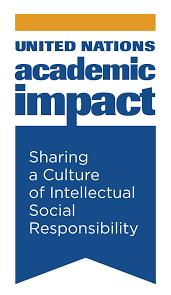 ОрганизаторКАЗАХСКИЙ НАЦИОНАЛЬНЫЙ УНИВЕРСИТЕТ ИМЕНИ АЛЬ-ФАРАБИДата и время проведения:15-16 мая, 2023, 09.00 - 16.30Местопроведения:г. Алматы, ул. Карасай Батыра, 95А,факультет международных отношенийРабочие языки:казахскийрусскийанглийскийРегламентВыступления – 7-10 минутДискуссионные выступления – 3-5 минут15 мая, 2023 года15 мая, 2023 года15 мая, 2023 года15 мая, 2023 года9.00-10.009.00-10.00Встреча Почетных гостей и участников форумаВстреча Почетных гостей и участников форума09:40- 10:2009:40- 10:20Торжественное открытие зала Внешней политики и дипломатии РК и Аналитического центра на факультете международных отношенийТоржественное открытие зала Внешней политики и дипломатии РК и Аналитического центра на факультете международных отношений10.00-11.0010.00-11.00I. ОТКРЫТИЕ ФОРУМАI. ОТКРЫТИЕ ФОРУМАМодератор – Жекенов Думан Курмангазиевич,Декан факультета международных отношений КазНУ имени аль-Фараби(Конференц-зал №226)Модератор – Жекенов Думан Курмангазиевич,Декан факультета международных отношений КазНУ имени аль-Фараби(Конференц-зал №226)Модератор – Жекенов Думан Курмангазиевич,Декан факультета международных отношений КазНУ имени аль-Фараби(Конференц-зал №226)Модератор – Жекенов Думан Курмангазиевич,Декан факультета международных отношений КазНУ имени аль-Фараби(Конференц-зал №226)Поздравительные выступления (7-10 минут)Поздравительные выступления (7-10 минут)Поздравительные выступления (7-10 минут)Поздравительные выступления (7-10 минут)Туймебаев Жансеит Кансеитович,Председатель Правления-Ректор КазНУ им. аль-ФарабиТуймебаев Жансеит Кансеитович,Председатель Правления-Ректор КазНУ им. аль-ФарабиБулегенов Бакытжан Ергалиевич, Руководитель Представительства Министерства иностранных дел в г. АлматыБулегенов Бакытжан Ергалиевич, Руководитель Представительства Министерства иностранных дел в г. АлматыКестутис Янкаускас, Посол Европейского Союза в Республике КазахстанКестутис Янкаускас, Посол Европейского Союза в Республике КазахстанВластимил Самек, Представитель Департамента глобальных коммуникаций ООН в г. АлматыВластимил Самек, Представитель Департамента глобальных коммуникаций ООН в г. АлматыКуанышев Дулат Оразбекович, Чрезвычайный и Полномочный Посол Республики Казахстан, Эксперт в военно-политическом измерении СВМДАКуанышев Дулат Оразбекович, Чрезвычайный и Полномочный Посол Республики Казахстан, Эксперт в военно-политическом измерении СВМДАТукумов Еркин Валитханович, Директор Казахстанского института стратегических исследований при Президенте Республики КазахстанТукумов Еркин Валитханович, Директор Казахстанского института стратегических исследований при Президенте Республики Казахстан11.00-11.3011.00-11.30ПЛЕНАРНОЕ ЗАСЕДЕНИЕПЛЕНАРНОЕ ЗАСЕДЕНИЕСабден Оразалы Сабденович, Академик Национальной инженерной академии Республики Казахстан, Лауреат Госпремии Республики Казахстан, «Стратегия выживания человечества в 21 веке»  Сабден Оразалы Сабденович, Академик Национальной инженерной академии Республики Казахстан, Лауреат Госпремии Республики Казахстан, «Стратегия выживания человечества в 21 веке»  Султанов Булат Клычбаевич, Директор Исследовательского института международного и регионального сотрудничества Казахстанско-немецкого университета«Внешняя политика Казахстана и современные геополитические реалии»Султанов Булат Клычбаевич, Директор Исследовательского института международного и регионального сотрудничества Казахстанско-немецкого университета«Внешняя политика Казахстана и современные геополитические реалии»Жекенов Думан Курмангазиевич, Декан факультета международных отношений КазНУ имени аль-Фараби«Роль Казахского национального университета имени аль-Фараби в подготовке специалистов в области международных отношений»Жекенов Думан Курмангазиевич, Декан факультета международных отношений КазНУ имени аль-Фараби«Роль Казахского национального университета имени аль-Фараби в подготовке специалистов в области международных отношений»II. ЗАСЕДАНИЯ СЕКЦИЙМестопроведенияФакультет международных отношений, Конференц-залы № 216, 226, 328Регламент:Выступления – 7-10 минутДискуссионные выступления – 3-5 минут14:00-16:30СЕКЦИЯ 1. «ЭВОЛЮЦИЯ ВНЕШНЕЙ ПОЛИТИКИ ИДИПЛОМАТИИ РЕСПУБЛИКИ КАЗАХСТАН В СОВРЕМЕННЫХ ГЕОПОЛИТИЧЕСКИХ УСЛОВИЯХ»Модератор: Байзакова Куралай Иртысовна(Конференц-зал №226)СЕКЦИЯ 1. «ЭВОЛЮЦИЯ ВНЕШНЕЙ ПОЛИТИКИ ИДИПЛОМАТИИ РЕСПУБЛИКИ КАЗАХСТАН В СОВРЕМЕННЫХ ГЕОПОЛИТИЧЕСКИХ УСЛОВИЯХ»Модератор: Байзакова Куралай Иртысовна(Конференц-зал №226)Губайдуллина Мара Шаукатовна, профессор кафедры международных отношений и мировой экономики, директор Центра Германских исследований, КазНУ им. аль-Фараби,«Становление и развитие научной школы казахстанских международников: интеграционная парадигма в меняющемся мире» Чеботарев Андрей Евгеньевич, Директор Центра актуальных исследований «Альтернатива» Алматы Менеджмент университета,«Актуальные вопросы международного позиционирования Казахстана в современных условиях»Макашева Клара Налдибековна, профессор кафедры международных отношений и мировой экономики, КазНУ им. аль-Фараби,«Трудовая миграция в Центральной Азии и дипломатия»Курмангожин Рустем Салимович, кандидат исторических наук, «Новый мир, новый Казахстан, новая концепция внешней политики»Сулеймен Усен Абдухадырулы, Посол по особым поручениям Министерства иностранных дел Республики Казахстан,«Вызовы современности. Многовекторная политика Казахстана в современных условиях»Ишмухамедов Шарип Абдрахманович,  ассоциированный профессор кафедры «Регионоведение и международные отношения», университет «Туран», «Эволюция дипломатических отношений Турции и Казахстана»Уралбаев Самат Саламатулы, заведующий кафедрой востоковедения Казахского Университета Международных отношений и мировых языков им. Абылай Хана,«Стратегическое партнерство и взаимное доверие между Казахстаном и Китаем как победа казахстанской дипломатии»Байзакова Куралай Иртысовна, профессор кафедры международных отношений и мировой экономики, директор Института по проблемам безопасности и сотрудничества, КазНУ им. аль-Фараби,«Вопросы глобальной и региональной безопасности во внешней политике Казахстана на современном этапе»Губайдуллина Мара Шаукатовна, профессор кафедры международных отношений и мировой экономики, директор Центра Германских исследований, КазНУ им. аль-Фараби,«Становление и развитие научной школы казахстанских международников: интеграционная парадигма в меняющемся мире» Чеботарев Андрей Евгеньевич, Директор Центра актуальных исследований «Альтернатива» Алматы Менеджмент университета,«Актуальные вопросы международного позиционирования Казахстана в современных условиях»Макашева Клара Налдибековна, профессор кафедры международных отношений и мировой экономики, КазНУ им. аль-Фараби,«Трудовая миграция в Центральной Азии и дипломатия»Курмангожин Рустем Салимович, кандидат исторических наук, «Новый мир, новый Казахстан, новая концепция внешней политики»Сулеймен Усен Абдухадырулы, Посол по особым поручениям Министерства иностранных дел Республики Казахстан,«Вызовы современности. Многовекторная политика Казахстана в современных условиях»Ишмухамедов Шарип Абдрахманович,  ассоциированный профессор кафедры «Регионоведение и международные отношения», университет «Туран», «Эволюция дипломатических отношений Турции и Казахстана»Уралбаев Самат Саламатулы, заведующий кафедрой востоковедения Казахского Университета Международных отношений и мировых языков им. Абылай Хана,«Стратегическое партнерство и взаимное доверие между Казахстаном и Китаем как победа казахстанской дипломатии»Байзакова Куралай Иртысовна, профессор кафедры международных отношений и мировой экономики, директор Института по проблемам безопасности и сотрудничества, КазНУ им. аль-Фараби,«Вопросы глобальной и региональной безопасности во внешней политике Казахстана на современном этапе»ДискуссияДискуссияДискуссияДискуссия14.00-16.30СЕКЦИЯ 2. «ПРОБЛЕМЫ И ПЕРСПЕКТИВЫ РАЗВИТИЯ МЕЖДУНАРОДНО-ПРАВОВОЙ НАУКИ В РЕСПУБЛИКИ КАЗАХСТАН»Модератор: Айдарбаев Сагынгалий Жоламанович(Конференц-зал №216)СЕКЦИЯ 2. «ПРОБЛЕМЫ И ПЕРСПЕКТИВЫ РАЗВИТИЯ МЕЖДУНАРОДНО-ПРАВОВОЙ НАУКИ В РЕСПУБЛИКИ КАЗАХСТАН»Модератор: Айдарбаев Сагынгалий Жоламанович(Конференц-зал №216)Шакиров Каримжан Нурумович, профессор кафедры международного права, КазНУ им. аль-Фараби,«Международное право сегодня: его смысл и предназначение»Лифшиц Илья Михайлович, профессор кафедры международного права Всероссийской академии внешней торговли Минэкономразвития России,«Реализация климатической повестки современного международного правопорядка в Республике Казахстан и других государствах ЕАЭС»Тлепина Шолпан Валерьевна, профессор, заведующая кафедрой международного права Евразийского национального университета им. Л.Н. Гумилёва,«Значение правовой доктрины для развития и легитимации международного права»Айдарбаев Сагынгалий Жоламанович, профессор кафедры международного права, КазНУ им. аль-Фараби,«Механизмы обеспечения безопасности в международном праве: современные реалии и вызовы»Салимгерей Арон Аманжолович, Директор Института государства и права, КазНУ им. аль-Фараби,«Роль дипломатии Казахстана в определении правового статуса Каспийского моря»Омиржанов Есбол Токтарбаевич, руководитель международного офиса Казахского национального аграрного исследовательского университета,«Современное международное право и проблемные вопросы защиты прав казахской ирреденты в соседних странах»Машимбаева Гульмира Амангельдиевна, доцент кафедры международного права, КазНУ им. аль-Фараби,«Консульская служба как часть государственной службы: правовые аспекты»Шакиров Каримжан Нурумович, профессор кафедры международного права, КазНУ им. аль-Фараби,«Международное право сегодня: его смысл и предназначение»Лифшиц Илья Михайлович, профессор кафедры международного права Всероссийской академии внешней торговли Минэкономразвития России,«Реализация климатической повестки современного международного правопорядка в Республике Казахстан и других государствах ЕАЭС»Тлепина Шолпан Валерьевна, профессор, заведующая кафедрой международного права Евразийского национального университета им. Л.Н. Гумилёва,«Значение правовой доктрины для развития и легитимации международного права»Айдарбаев Сагынгалий Жоламанович, профессор кафедры международного права, КазНУ им. аль-Фараби,«Механизмы обеспечения безопасности в международном праве: современные реалии и вызовы»Салимгерей Арон Аманжолович, Директор Института государства и права, КазНУ им. аль-Фараби,«Роль дипломатии Казахстана в определении правового статуса Каспийского моря»Омиржанов Есбол Токтарбаевич, руководитель международного офиса Казахского национального аграрного исследовательского университета,«Современное международное право и проблемные вопросы защиты прав казахской ирреденты в соседних странах»Машимбаева Гульмира Амангельдиевна, доцент кафедры международного права, КазНУ им. аль-Фараби,«Консульская служба как часть государственной службы: правовые аспекты»Шакиров Каримжан Нурумович, профессор кафедры международного права, КазНУ им. аль-Фараби,«Международное право сегодня: его смысл и предназначение»Лифшиц Илья Михайлович, профессор кафедры международного права Всероссийской академии внешней торговли Минэкономразвития России,«Реализация климатической повестки современного международного правопорядка в Республике Казахстан и других государствах ЕАЭС»Тлепина Шолпан Валерьевна, профессор, заведующая кафедрой международного права Евразийского национального университета им. Л.Н. Гумилёва,«Значение правовой доктрины для развития и легитимации международного права»Айдарбаев Сагынгалий Жоламанович, профессор кафедры международного права, КазНУ им. аль-Фараби,«Механизмы обеспечения безопасности в международном праве: современные реалии и вызовы»Салимгерей Арон Аманжолович, Директор Института государства и права, КазНУ им. аль-Фараби,«Роль дипломатии Казахстана в определении правового статуса Каспийского моря»Омиржанов Есбол Токтарбаевич, руководитель международного офиса Казахского национального аграрного исследовательского университета,«Современное международное право и проблемные вопросы защиты прав казахской ирреденты в соседних странах»Машимбаева Гульмира Амангельдиевна, доцент кафедры международного права, КазНУ им. аль-Фараби,«Консульская служба как часть государственной службы: правовые аспекты»Шакиров Каримжан Нурумович, профессор кафедры международного права, КазНУ им. аль-Фараби,«Международное право сегодня: его смысл и предназначение»Лифшиц Илья Михайлович, профессор кафедры международного права Всероссийской академии внешней торговли Минэкономразвития России,«Реализация климатической повестки современного международного правопорядка в Республике Казахстан и других государствах ЕАЭС»Тлепина Шолпан Валерьевна, профессор, заведующая кафедрой международного права Евразийского национального университета им. Л.Н. Гумилёва,«Значение правовой доктрины для развития и легитимации международного права»Айдарбаев Сагынгалий Жоламанович, профессор кафедры международного права, КазНУ им. аль-Фараби,«Механизмы обеспечения безопасности в международном праве: современные реалии и вызовы»Салимгерей Арон Аманжолович, Директор Института государства и права, КазНУ им. аль-Фараби,«Роль дипломатии Казахстана в определении правового статуса Каспийского моря»Омиржанов Есбол Токтарбаевич, руководитель международного офиса Казахского национального аграрного исследовательского университета,«Современное международное право и проблемные вопросы защиты прав казахской ирреденты в соседних странах»Машимбаева Гульмира Амангельдиевна, доцент кафедры международного права, КазНУ им. аль-Фараби,«Консульская служба как часть государственной службы: правовые аспекты»ДискуссияДискуссияДискуссияДискуссия14.00-16.30СЕКЦИЯ 3. «МИРОВАЯ ЭКОНОМИКА И МЕЖДУНАРОДНЫЕ      ЭКОНОМИЧЕСКИЕ ОТНОШЕНИЯ: СОВРЕМЕННОЕ СОСТОЯНИЕ, ПРОБЛЕМЫ И ОСНОВНЫЕ ТЕНДЕНЦИИ РАЗВИТИЯ»Модератор: Мухтарова Карлыгаш Сапаровна(Конференц-зал № 328)СЕКЦИЯ 3. «МИРОВАЯ ЭКОНОМИКА И МЕЖДУНАРОДНЫЕ      ЭКОНОМИЧЕСКИЕ ОТНОШЕНИЯ: СОВРЕМЕННОЕ СОСТОЯНИЕ, ПРОБЛЕМЫ И ОСНОВНЫЕ ТЕНДЕНЦИИ РАЗВИТИЯ»Модератор: Мухтарова Карлыгаш Сапаровна(Конференц-зал № 328)СЕКЦИЯ 3. «МИРОВАЯ ЭКОНОМИКА И МЕЖДУНАРОДНЫЕ      ЭКОНОМИЧЕСКИЕ ОТНОШЕНИЯ: СОВРЕМЕННОЕ СОСТОЯНИЕ, ПРОБЛЕМЫ И ОСНОВНЫЕ ТЕНДЕНЦИИ РАЗВИТИЯ»Модератор: Мухтарова Карлыгаш Сапаровна(Конференц-зал № 328)Арупов Акимжан Арупович, Директор института мировой экономики и международных отношений, «О подготовке экономистов-международников в современных условиях»Сапарбаев Абдижапар Джуманович, профессор кафедры международных отношений и мировой экономики, КазНУ им. аль-Фараби,«Казахстан и Турция - два тюркских крыла Евразии»Халитова Мадина Муратовна, Главный научный сотрудник Института экономики Комитета науки Министерства науки и высшего образования РК,«Концептуальные подходы к формированию экономического сознания населения»Мырзахметова Аида Менлибаевна, доцент кафедры международных отношений и мировой экономики, КазНУ им. аль-Фараби,«Принципы трансформации экономического сознания в Казахстане»Абдибеков Сакен Уалиханович, доцент кафедры международных отношений и мировой экономики, КазНУ им. аль-Фараби,«Приoритeтныe и экономические нaпрaвлeния повышения качества конкурентоспособности предприятий в Республике Казахстан»Багаева Назикен Узаковна, старший научный сотрудник Института экономики Комитета науки Министерства науки и высшего образования Республики Казахстан,«Проблемы и перспективы научно-технологического развития Казахстана»Мухтарова Карлыгаш Сапаровна, профессор кафедры международных отношений и мировой экономики, КазНУ им. аль-Фараби,«Экономическая сторона вопроса о международной  интеграции стран Центральной Азии»Арупов Акимжан Арупович, Директор института мировой экономики и международных отношений, «О подготовке экономистов-международников в современных условиях»Сапарбаев Абдижапар Джуманович, профессор кафедры международных отношений и мировой экономики, КазНУ им. аль-Фараби,«Казахстан и Турция - два тюркских крыла Евразии»Халитова Мадина Муратовна, Главный научный сотрудник Института экономики Комитета науки Министерства науки и высшего образования РК,«Концептуальные подходы к формированию экономического сознания населения»Мырзахметова Аида Менлибаевна, доцент кафедры международных отношений и мировой экономики, КазНУ им. аль-Фараби,«Принципы трансформации экономического сознания в Казахстане»Абдибеков Сакен Уалиханович, доцент кафедры международных отношений и мировой экономики, КазНУ им. аль-Фараби,«Приoритeтныe и экономические нaпрaвлeния повышения качества конкурентоспособности предприятий в Республике Казахстан»Багаева Назикен Узаковна, старший научный сотрудник Института экономики Комитета науки Министерства науки и высшего образования Республики Казахстан,«Проблемы и перспективы научно-технологического развития Казахстана»Мухтарова Карлыгаш Сапаровна, профессор кафедры международных отношений и мировой экономики, КазНУ им. аль-Фараби,«Экономическая сторона вопроса о международной  интеграции стран Центральной Азии»Арупов Акимжан Арупович, Директор института мировой экономики и международных отношений, «О подготовке экономистов-международников в современных условиях»Сапарбаев Абдижапар Джуманович, профессор кафедры международных отношений и мировой экономики, КазНУ им. аль-Фараби,«Казахстан и Турция - два тюркских крыла Евразии»Халитова Мадина Муратовна, Главный научный сотрудник Института экономики Комитета науки Министерства науки и высшего образования РК,«Концептуальные подходы к формированию экономического сознания населения»Мырзахметова Аида Менлибаевна, доцент кафедры международных отношений и мировой экономики, КазНУ им. аль-Фараби,«Принципы трансформации экономического сознания в Казахстане»Абдибеков Сакен Уалиханович, доцент кафедры международных отношений и мировой экономики, КазНУ им. аль-Фараби,«Приoритeтныe и экономические нaпрaвлeния повышения качества конкурентоспособности предприятий в Республике Казахстан»Багаева Назикен Узаковна, старший научный сотрудник Института экономики Комитета науки Министерства науки и высшего образования Республики Казахстан,«Проблемы и перспективы научно-технологического развития Казахстана»Мухтарова Карлыгаш Сапаровна, профессор кафедры международных отношений и мировой экономики, КазНУ им. аль-Фараби,«Экономическая сторона вопроса о международной  интеграции стран Центральной Азии»ДискуссияДискуссияДискуссияДискуссия16 МАЯ, 2023 ГОДА16 МАЯ, 2023 ГОДА16 МАЯ, 2023 ГОДА16 МАЯ, 2023 ГОДАМестопроведенияМестопроведенияг. Алматы, ул. Карасай Батыра 95А, факультет Международных отношений, ауд. № 226г. Алматы, ул. Карасай Батыра 95А, факультет Международных отношений, ауд. № 226Регламент:Регламент:Выступления – 7-10 минутДискуссионные выступления – 3-5 минутВыступления – 7-10 минутДискуссионные выступления – 3-5 минут10:00-12:30СЕКЦИЯ 4. МНОГОСТОРОННЯЯ ДИПЛОМАТИЯ ИМЕЖДУНАРОДНЫЕ ОРГАНИЗАЦИИ В ОБЕСПЕЧЕНИИ ГЛОБАЛЬНОЙ И РЕГИОНАЛЬНОЙ БЕЗОПАСНОСТИ:К 30-ЛЕТИЮ ОТКРЫТИЯ ПОСТОЯННОГОПРЕДСТАВИТЕЛЬСТВА РК В ООН Модератор: Мовкебаева Галия Ахметвалиевна(Конференц-зал №226)СЕКЦИЯ 4. МНОГОСТОРОННЯЯ ДИПЛОМАТИЯ ИМЕЖДУНАРОДНЫЕ ОРГАНИЗАЦИИ В ОБЕСПЕЧЕНИИ ГЛОБАЛЬНОЙ И РЕГИОНАЛЬНОЙ БЕЗОПАСНОСТИ:К 30-ЛЕТИЮ ОТКРЫТИЯ ПОСТОЯННОГОПРЕДСТАВИТЕЛЬСТВА РК В ООН Модератор: Мовкебаева Галия Ахметвалиевна(Конференц-зал №226)СЕКЦИЯ 4. МНОГОСТОРОННЯЯ ДИПЛОМАТИЯ ИМЕЖДУНАРОДНЫЕ ОРГАНИЗАЦИИ В ОБЕСПЕЧЕНИИ ГЛОБАЛЬНОЙ И РЕГИОНАЛЬНОЙ БЕЗОПАСНОСТИ:К 30-ЛЕТИЮ ОТКРЫТИЯ ПОСТОЯННОГОПРЕДСТАВИТЕЛЬСТВА РК В ООН Модератор: Мовкебаева Галия Ахметвалиевна(Конференц-зал №226)Джарбусынова Мадина Бинешовна, Национальный консультант организации «ООН-женщины» в Казахстане,«Взаимодействие с международными организациями в интересах построения Нового Казахстана»Куанышев Дулат Оразбекович, эксперт в военно-политическом измерении СВМДА, «Развитие военно-политического измерения СВМДА»Кошербаев Жан Дуйсебекович, доцент кафедры международных отношений и мировой экономики, КазНУ им. аль-Фараби,«Перспективы ядерного разоружения в условиях санкционного противостояния между Западом и РФ»Торланбаева Кенже Ускенбаевна, ассоциированный профессор кафедры «Регионоведение и международные отношения», университет «Туран»,«Многосторонняя дипломатия: опыт Республики Казахстан»Толен Женисбек Муратбекович, заведующий кафедрой «Регионоведение и международные отношения», университет «Туран», ассоциированный профессор,«Многовекторная внешняя политика Казахстана при президенте К.-Ж. Токаеве»Утегенова Айлуна Рахметовна, ассоциированный профессор Школы политики и права, Алматы Менеджмент Университет,«Евразийская интеграция во внешней политике Казахстана»Кузембаева Асия Болатовна, доцент кафедры международных отношений и мировой экономики, КазНУ им. аль-Фараби,«Новая стратегия Европейского союза для Центральной Азии: возможности и ограничения "мягкой силы»Деловарова Лейла Федоровна, доцент кафедры международных отношений и мировой экономики, КазНУ им. аль-Фараби,«Казахстан в международных миграционных процессах: основные тренды и основы регулирования»Джарбусынова Мадина Бинешовна, Национальный консультант организации «ООН-женщины» в Казахстане,«Взаимодействие с международными организациями в интересах построения Нового Казахстана»Куанышев Дулат Оразбекович, эксперт в военно-политическом измерении СВМДА, «Развитие военно-политического измерения СВМДА»Кошербаев Жан Дуйсебекович, доцент кафедры международных отношений и мировой экономики, КазНУ им. аль-Фараби,«Перспективы ядерного разоружения в условиях санкционного противостояния между Западом и РФ»Торланбаева Кенже Ускенбаевна, ассоциированный профессор кафедры «Регионоведение и международные отношения», университет «Туран»,«Многосторонняя дипломатия: опыт Республики Казахстан»Толен Женисбек Муратбекович, заведующий кафедрой «Регионоведение и международные отношения», университет «Туран», ассоциированный профессор,«Многовекторная внешняя политика Казахстана при президенте К.-Ж. Токаеве»Утегенова Айлуна Рахметовна, ассоциированный профессор Школы политики и права, Алматы Менеджмент Университет,«Евразийская интеграция во внешней политике Казахстана»Кузембаева Асия Болатовна, доцент кафедры международных отношений и мировой экономики, КазНУ им. аль-Фараби,«Новая стратегия Европейского союза для Центральной Азии: возможности и ограничения "мягкой силы»Деловарова Лейла Федоровна, доцент кафедры международных отношений и мировой экономики, КазНУ им. аль-Фараби,«Казахстан в международных миграционных процессах: основные тренды и основы регулирования»Джарбусынова Мадина Бинешовна, Национальный консультант организации «ООН-женщины» в Казахстане,«Взаимодействие с международными организациями в интересах построения Нового Казахстана»Куанышев Дулат Оразбекович, эксперт в военно-политическом измерении СВМДА, «Развитие военно-политического измерения СВМДА»Кошербаев Жан Дуйсебекович, доцент кафедры международных отношений и мировой экономики, КазНУ им. аль-Фараби,«Перспективы ядерного разоружения в условиях санкционного противостояния между Западом и РФ»Торланбаева Кенже Ускенбаевна, ассоциированный профессор кафедры «Регионоведение и международные отношения», университет «Туран»,«Многосторонняя дипломатия: опыт Республики Казахстан»Толен Женисбек Муратбекович, заведующий кафедрой «Регионоведение и международные отношения», университет «Туран», ассоциированный профессор,«Многовекторная внешняя политика Казахстана при президенте К.-Ж. Токаеве»Утегенова Айлуна Рахметовна, ассоциированный профессор Школы политики и права, Алматы Менеджмент Университет,«Евразийская интеграция во внешней политике Казахстана»Кузембаева Асия Болатовна, доцент кафедры международных отношений и мировой экономики, КазНУ им. аль-Фараби,«Новая стратегия Европейского союза для Центральной Азии: возможности и ограничения "мягкой силы»Деловарова Лейла Федоровна, доцент кафедры международных отношений и мировой экономики, КазНУ им. аль-Фараби,«Казахстан в международных миграционных процессах: основные тренды и основы регулирования»ДискуссияДискуссияДискуссияДискуссияIII. КРУГЛЫЕ СТОЛАIII. КРУГЛЫЕ СТОЛАIII. КРУГЛЫЕ СТОЛАIII. КРУГЛЫЕ СТОЛАМестопроведенияг. Алматы, ул. Карасай Батыра 95А, факультет Международных отношений, ауд. № 216, 221г. Алматы, ул. Карасай Батыра 95А, факультет Международных отношений, ауд. № 216, 221г. Алматы, ул. Карасай Батыра 95А, факультет Международных отношений, ауд. № 216, 221Регламент:Выступления – 7-10 минутДискуссионные выступления – 3-5 минутВыступления – 7-10 минутДискуссионные выступления – 3-5 минутВыступления – 7-10 минутДискуссионные выступления – 3-5 минут10.00-12.30Круглый стол «МЕТОДИЧЕСКИЕ ВОПРОСЫ СОВЕРШЕНСТВОВАНИЯ ПОДГОТОВКИ КАДРОВ ПО ОП «МЕЖДУНАРОДНОЕ ПРАВО»Модератор: Сайрамбаева Жулдыз Талгатовна(Конференц-зал № 216)Круглый стол «МЕТОДИЧЕСКИЕ ВОПРОСЫ СОВЕРШЕНСТВОВАНИЯ ПОДГОТОВКИ КАДРОВ ПО ОП «МЕЖДУНАРОДНОЕ ПРАВО»Модератор: Сайрамбаева Жулдыз Талгатовна(Конференц-зал № 216)Круглый стол «МЕТОДИЧЕСКИЕ ВОПРОСЫ СОВЕРШЕНСТВОВАНИЯ ПОДГОТОВКИ КАДРОВ ПО ОП «МЕЖДУНАРОДНОЕ ПРАВО»Модератор: Сайрамбаева Жулдыз Талгатовна(Конференц-зал № 216)Сайрамбаева Жулдыз Талгатовна, доцент, заведующая кафедрой международного права, КазНУ им. аль-Фараби,«Компетентностный подход при разработке образовательных программ»Самалдыков Максут Кошекович, доцент кафедры международного права, КазНУ им. аль-Фараби,«Методические рекомендации по проведению практических занятий по курсу: «Правовые основы противодействия коррупции»Машимбаева Гульмира Амангельдиевна, доцент кафедры международного права, КазНУ им. аль-Фараби,«Участие работодателей в разработке образовательной программы «Международное право» и УМКД»Гилева Наталья Васильевна, доцент кафедры международного права, КазНУ им. аль-Фараби,«Проблемы и перспективы внедрения дуальной технологии обучения в учебный процесс»Тусупова Алмагуль Жагалтаевна, доцент кафедры международного права, КазНУ им. аль-Фараби,«Задачи и цели методики преподавания юридических дисциплин для студентов образовательной программы «Международное право»» Абдрахманова Эльмира Сериккельдиевна, доцент кафедры международного права, КазНУ им. аль-Фараби,«Методическая организация профессиональной практики студентов образовательной программы «Международное право»»Баймагамбетова Зульфия Мажитовна, доцент кафедры международного права, КазНУ им. аль-Фараби,«Применение массовых открытых онлайн курсов в учебном процессе как средство повышения качества подготовки студентов образовательной программы «Международное право»Байтукаева Дана Умирбековна, старший преподаватель кафедры международного права, КазНУ им. аль-Фараби,«Инновационные методы в образовательном процессе студентов ОП "Международное право»Сайрамбаева Жулдыз Талгатовна, доцент, заведующая кафедрой международного права, КазНУ им. аль-Фараби,«Компетентностный подход при разработке образовательных программ»Самалдыков Максут Кошекович, доцент кафедры международного права, КазНУ им. аль-Фараби,«Методические рекомендации по проведению практических занятий по курсу: «Правовые основы противодействия коррупции»Машимбаева Гульмира Амангельдиевна, доцент кафедры международного права, КазНУ им. аль-Фараби,«Участие работодателей в разработке образовательной программы «Международное право» и УМКД»Гилева Наталья Васильевна, доцент кафедры международного права, КазНУ им. аль-Фараби,«Проблемы и перспективы внедрения дуальной технологии обучения в учебный процесс»Тусупова Алмагуль Жагалтаевна, доцент кафедры международного права, КазНУ им. аль-Фараби,«Задачи и цели методики преподавания юридических дисциплин для студентов образовательной программы «Международное право»» Абдрахманова Эльмира Сериккельдиевна, доцент кафедры международного права, КазНУ им. аль-Фараби,«Методическая организация профессиональной практики студентов образовательной программы «Международное право»»Баймагамбетова Зульфия Мажитовна, доцент кафедры международного права, КазНУ им. аль-Фараби,«Применение массовых открытых онлайн курсов в учебном процессе как средство повышения качества подготовки студентов образовательной программы «Международное право»Байтукаева Дана Умирбековна, старший преподаватель кафедры международного права, КазНУ им. аль-Фараби,«Инновационные методы в образовательном процессе студентов ОП "Международное право»Сайрамбаева Жулдыз Талгатовна, доцент, заведующая кафедрой международного права, КазНУ им. аль-Фараби,«Компетентностный подход при разработке образовательных программ»Самалдыков Максут Кошекович, доцент кафедры международного права, КазНУ им. аль-Фараби,«Методические рекомендации по проведению практических занятий по курсу: «Правовые основы противодействия коррупции»Машимбаева Гульмира Амангельдиевна, доцент кафедры международного права, КазНУ им. аль-Фараби,«Участие работодателей в разработке образовательной программы «Международное право» и УМКД»Гилева Наталья Васильевна, доцент кафедры международного права, КазНУ им. аль-Фараби,«Проблемы и перспективы внедрения дуальной технологии обучения в учебный процесс»Тусупова Алмагуль Жагалтаевна, доцент кафедры международного права, КазНУ им. аль-Фараби,«Задачи и цели методики преподавания юридических дисциплин для студентов образовательной программы «Международное право»» Абдрахманова Эльмира Сериккельдиевна, доцент кафедры международного права, КазНУ им. аль-Фараби,«Методическая организация профессиональной практики студентов образовательной программы «Международное право»»Баймагамбетова Зульфия Мажитовна, доцент кафедры международного права, КазНУ им. аль-Фараби,«Применение массовых открытых онлайн курсов в учебном процессе как средство повышения качества подготовки студентов образовательной программы «Международное право»Байтукаева Дана Умирбековна, старший преподаватель кафедры международного права, КазНУ им. аль-Фараби,«Инновационные методы в образовательном процессе студентов ОП "Международное право»ДискуссияДискуссияДискуссияДискуссия10.00-12.30КРУГЛЫЙ СТОЛ «ПОДГОТОВКА СПЕЦИАЛИСТОВ В ОБЛАСТИ МЕЖДУНАРОДНЫХ ОТНОШЕНИЙ: СОВРЕМЕННЫЕ ПОДХОДЫ, МЕТОДОЛОГИЯ И МЕТОДИКИ»Модератор: Кукеева Фатима Тураровна(Конференц-зал № 221)КРУГЛЫЙ СТОЛ «ПОДГОТОВКА СПЕЦИАЛИСТОВ В ОБЛАСТИ МЕЖДУНАРОДНЫХ ОТНОШЕНИЙ: СОВРЕМЕННЫЕ ПОДХОДЫ, МЕТОДОЛОГИЯ И МЕТОДИКИ»Модератор: Кукеева Фатима Тураровна(Конференц-зал № 221)КРУГЛЫЙ СТОЛ «ПОДГОТОВКА СПЕЦИАЛИСТОВ В ОБЛАСТИ МЕЖДУНАРОДНЫХ ОТНОШЕНИЙ: СОВРЕМЕННЫЕ ПОДХОДЫ, МЕТОДОЛОГИЯ И МЕТОДИКИ»Модератор: Кукеева Фатима Тураровна(Конференц-зал № 221)Сомжурек Баубек Жумашулы, декан факультета социальных наук Евразийского национального университета им. Л.Н. Гумилёва, ассоциированный профессор,«Универсализм как главный атрибут современного международника»Чукубаев Ермек Самарович., доцент, заведующий кафедрой международных отношений и мировой экономики, КазНУ им. аль-Фараби,«Некоторые аспекты стратегического прогнозирования в современных международных отношениях и дипломатии: экспертно-моделирующая система»Изтаева Венера Амангельдиевна, доцент заведующая кафедрой «Современная история Казахстана и мировоззренческих дисциплин» КазУМОМЯ им. Абылай Хана,«Теория и практика профессиональной подготовки специалистов в области международных отношений в Республике Казахстан»Елибаева Айгерим Ерболатовна, и.о. доцента кафедры международных отношений и мировой экономики, КазНУ им. аль-Фараби,«К вопросу о пересмотре устоявшихся подходов в подготовке специалистов – международников в РК»Нурдавлетова Сания Моряковна, доцент кафедры международных отношений Евразийского национального университета им. Л.Н. Гумилёва, Директор Центра международных отношений МУА,«Особенности профессиональной подготовки международников в Республики Казахстан»Сомжурек Баубек Жумашулы, декан факультета социальных наук Евразийского национального университета им. Л.Н. Гумилёва, ассоциированный профессор,«Универсализм как главный атрибут современного международника»Чукубаев Ермек Самарович., доцент, заведующий кафедрой международных отношений и мировой экономики, КазНУ им. аль-Фараби,«Некоторые аспекты стратегического прогнозирования в современных международных отношениях и дипломатии: экспертно-моделирующая система»Изтаева Венера Амангельдиевна, доцент заведующая кафедрой «Современная история Казахстана и мировоззренческих дисциплин» КазУМОМЯ им. Абылай Хана,«Теория и практика профессиональной подготовки специалистов в области международных отношений в Республике Казахстан»Елибаева Айгерим Ерболатовна, и.о. доцента кафедры международных отношений и мировой экономики, КазНУ им. аль-Фараби,«К вопросу о пересмотре устоявшихся подходов в подготовке специалистов – международников в РК»Нурдавлетова Сания Моряковна, доцент кафедры международных отношений Евразийского национального университета им. Л.Н. Гумилёва, Директор Центра международных отношений МУА,«Особенности профессиональной подготовки международников в Республики Казахстан»Сомжурек Баубек Жумашулы, декан факультета социальных наук Евразийского национального университета им. Л.Н. Гумилёва, ассоциированный профессор,«Универсализм как главный атрибут современного международника»Чукубаев Ермек Самарович., доцент, заведующий кафедрой международных отношений и мировой экономики, КазНУ им. аль-Фараби,«Некоторые аспекты стратегического прогнозирования в современных международных отношениях и дипломатии: экспертно-моделирующая система»Изтаева Венера Амангельдиевна, доцент заведующая кафедрой «Современная история Казахстана и мировоззренческих дисциплин» КазУМОМЯ им. Абылай Хана,«Теория и практика профессиональной подготовки специалистов в области международных отношений в Республике Казахстан»Елибаева Айгерим Ерболатовна, и.о. доцента кафедры международных отношений и мировой экономики, КазНУ им. аль-Фараби,«К вопросу о пересмотре устоявшихся подходов в подготовке специалистов – международников в РК»Нурдавлетова Сания Моряковна, доцент кафедры международных отношений Евразийского национального университета им. Л.Н. Гумилёва, Директор Центра международных отношений МУА,«Особенности профессиональной подготовки международников в Республики Казахстан»ДискуссияДискуссияДискуссияДискуссияIV. КНИЖНАЯ ВЫСТАВКАТруды авторов по внешней политике Республики КазахстанV. ФОТОВЫСТАВКА-	Фотогалерея, посвященная внешней политике Республики КазахстанVII. СБОРНИК НАУЧНЫХ СТАТЕЙ ФОРУМА